020714_Những Vấn Đề To Lớnnamtruyen: Atisāradiṭṭhiyāti namtruyen: Takkañca namtruyen: diṭṭhiparibbasānānamtruyen: pakappayitvānamtruyen: pakappayitvānamtruyen: diṭṭhisaccaṃnamtruyen: paribbasanam karoti to investAis_Lynn: diṭṭhiparibbasānānamtruyen: paribbasanam karoti to investAis_Lynn: diṭṭhiparibbasānā = Thien chấp/Thiên kiến__sự đầu Tưnamtruyen: takkaAis_Lynn: Takkañca namtruyen: pham vong truong bonamtruyen: tha hoa tu tai song duoc 9 ti namnamtruyen: coi vo tuog song duoc 500 dai kiepnamtruyen: pham vong truong bonamtruyen: tha hoa tu tai song duoc 9 ti namnamtruyen: coi vo tuog song duoc 500 dai kiepnamtruyen: ngoai dao chung thien nho toi da la 40 dai kiepnamtruyen: cac bo tat thi gap doinamtruyen: rieg cac vi dai thinh van co biet hanh, nhu thie nhan hay dau da....thi tu blm bao lau nho duoc bay nhieunamtruyen: hai vi thuong thu thinh van tu blm 1 atangky va 100 ngan dknamtruyen: doc giac phat tu 2 atangky va 100 ngan dk thi cung nho duoc chung donamtruyen: rieng chu phat chanh dang giac thi khong gioi hanamtruyen: bo tat hanh tinh tanm nhu bt di lac thi tu 80 atangkynamtruyen: phat ca diep hanh duc tin tu 8 atankgkynamtruyen: phat thich ca hanh tri tue tu blm 4 atangkyAis_Lynn:   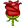 namtruyen: bo tat di lac hanh tinh tanAis_Lynn: Takkañca Ais_Lynn: Đại kiep = kiep của trái đất !namtruyen: 1 atagky la 10 luy thua 140Ais_Lynn: 1 A tăng kỳ = namtruyen: con so 1 cong them 140 zerosila-samadhi-panna1: Thứ Tư   02 - 07- 2014 - ROOM VIETHERAVADA - Tiểu Bộ - Khuddhaka Nikaya - (XII) Những vấn đề nhỏ bé (Sn 171)- 12. Cūḷabyūhasuttaṃ [cūḷaviyūhasuttaṃ (sī. syā. niddesa)] - Giảng sư: TT Toại Khanhsila-samadhi-panna1: Người hỏi: 878. Mỗi người tự thiên chấp / Về tri kiến của mình / Do chấp thủ sai biệt / Bậc thiện xảo nói lên / Ai biết như thế này / Vị ấy biết được pháp / Ai chỉ trích điểm này / Vị ấy không hoàn toànsila-samadhi-panna1: 884.Sakaṃsakaṃdiṭṭhiparibbasānā, viggayha nānā kusalā vadanti;Yo evaṃ jānāti sa vedi dhammaṃ, idaṃ paṭikkosamakevalī soAis_Lynn:     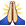 Ais_Lynn:       sila-samadhi-panna1: 879. Do chấp thủ như vậy / Họ tranh luận với nhau / Họ nói kẻ khác ngu / Không có khéo thiện xảo / Trong những lời nói này / Lời nói ai chân thật / Hay tất cả vị này / Là những bậc khéo nói?sila-samadhi-panna1: 885.Evampi viggayha vivādayanti, bālo paro akkusaloti [akusaloti (sī. syā. pī.)] cāhu; Sacco nu vādo katamo imesaṃ, sabbeva hīme kusalā vadānāsila-samadhi-panna1: Thế Tôn: 880. Nếu không có chấp thuận / Pháp của các người khác / Nói kẻ khác là ngu,Tuệ như vậy thấp kém / Tất cả là ngu si / Có tuệ thật thấp kém / Tất cả tri kiến này / Ðều chỉ là thiên chấpAis_Lynn: Hay quá !sila-samadhi-panna1: 886.Parassa ce dhammamanānujānaṃ, bālomako [bālo mago (sī. syā. ka.)] hoti nihīnapañño; Sabbeva bālā sunihīnapaññā, sabbevime diṭṭhiparibbasānāAis_Lynn:       sila-samadhi-panna1: 885-6.Sakaṃsakaṃdiṭṭhiparibbasānāti cūḷabyūhasuttaṃ. Kā uppatti? Idampi tasmiṃyeva mahāsamaye ‘‘sabbepi ime diṭṭhigatikā ‘sādhurūpamhā’ti bhaṇanti, kiṃ nu kho sādhurūpāva ime attanoyeva diṭṭhiyā patiṭṭhahanti, udāhu aññampi diṭṭhiṃ gaṇhantī’’ti uppannacittānaṃ ekaccānaṃ devatānaṃ tamatthaṃ pakāsetuṃ purimanayeneva nimmitabuddhena attānaṃ pucchāpetvā vuttaṃsila-samadhi-panna1: Tattha ādito dvepi gāthā pucchāgāthāyeva. Tāsu sakaṃsakaṃdiṭṭhiparibbasānāti attano attano diṭṭhiyā vasamānā. Viggayha nānā kusalā vadantīti diṭṭhibalaggāhaṃ gahetvā, tattha ‘‘kusalāmhā’’ti paṭijānamānāputhu puthu vadanti ekaṃ na vadanti. Yo evaṃ jānāti sa vedi dhammaṃ idaṃ paṭikosamakevalī soti tañca diṭṭhiṃ sandhāya yo evaṃ jānāti, so dhammaṃ vedi. Idaṃ pana paṭikkosanto hīno hotīti vadanti. Bāloti hīno.Akkusaloti avidvānamtruyen: takkaAis_Lynn: Takkañca namtruyen: pham vong truong bonamtruyen: tha hoa tu tai song duoc 9 ti namnamtruyen: coi vo tuog song duoc 500 dai kiepnamtruyen: ngoai dao chung thien nho toi da la 40 dai kiepnamtruyen: cac bo tat thi gap doinamtruyen: rieg cac vi dai thinh van co biet hanh, nhu thie nhan hay dau da....thi tu blm bao lau nho duoc bay nhieunamtruyen: hai vi thuong thu thinh van tu blm 1 atangky va 100 ngan dknamtruyen: doc giac phat tu 2 atangky va 100 ngan dk thi cung nho duoc chung donamtruyen: rieng chu phat chanh dang giac thi khong gioi hanamtruyen: bo tat hanh tinh tanm nhu bt di lac thi tu 80 atangkynamtruyen: phat ca diep hanh duc tin tu 8 atankgkyAis_Lynn: wowAis_Lynn: sao con nhớ hếtGiotMuaCuoiMua: Dạ nghe rõ  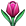 namtruyen: phat thich ca hanh tri tue tu blm 4 atangkyAis_Lynn:   namtruyen: bo tat di lac hanh tinh tanAis_Lynn: Takkañca    thuypham2207 a lancé sa webcam  View thuypham2207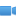 Ais_Lynn: Đại kiep = kiep của trái đất !namtruyen: 1 atagky la 10 luy thua 140Ais_Lynn: 1 A tăng kỳ = namtruyen: con so 1 cong them 140 zeroGiotMuaCuoiMua: da. nghe rõAis_Lynn: wowAis_Lynn:   namtruyen: ingredientnamtruyen: factorGiotMuaCuoiMua: 3 thành tố tâm lýAis_Lynn: 11GiotMuaCuoiMua: da nghe rõnamtruyen: hanh tri thi tin it hon tanAis_Lynn: 1 = Ais_Lynn: 2 =Ais_Lynn: 3 =namtruyen: hanh tin thi tri nhieu hon tanGiotMuaCuoiMua: hành trí thì Tín ít hơn Tấnnamtruyen: hanh tan tin nhieu hon triAis_Lynn: Dzạ hiểuGiotMuaCuoiMua: Hạnh Tấn ,Tín nhiều hơn trínguoiBenDuong: Bạch Sư, Chú giải có giải thích tại sao không ạ?GiotMuaCuoiMua: hạnh trí thì Tín ít hơn Tấnsila-samadhi-panna1: Hạnh trí thì tín hơn tấn, hạnh tín thì trí nhiều hơn tấn, hạnh tấn thì tín nhiều hơn trí.Ais_Lynn: TakkañcaAis_Lynn: TakkañcaAis_Lynn: TakkañcaGiotMuaCuoiMua: Dạ rõnamtruyen: nam khaAis_Lynn: Nam Kha = namtruyen: kha branchNho Tui 0: giấc mộng kê vàng?Ais_Lynn: 111sila-samadhi-panna1: dạ rõ ạAis_Lynn:   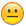 Ais_Lynn:   Thi*` ra= con kiến củng là kiến con !!!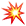 Ais_Lynn:   hclb4: Nam = hướng Nam ; Kha = nhánh cây GiotMuaCuoiMua: dạ rõ ạAis_Lynn: Hoàng Lươngnamtruyen: lan khaAis_Lynn: Lạn khanamtruyen: lan la muc natGiotMuaCuoiMua: Dạ rõNho Tui 0: hihikhongao: Lan Kha -> Bac NinhAis_Lynn:   Núi Bàn CờAis_Lynn: dzạ cóAis_Lynn:   Nho Tui 0: 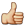 khongao: La.n Kha = Nat' riu`GiotMuaCuoiMua: đứng nhìn cuộc đời dâu biển, tóc bạc lúc nào không hayAis_Lynn: truyền thuyếtAis_Lynn:   namtruyen: suy dien takkaAis_Lynn: Hài Nhi Tóc Bạc  Ais_Lynn:   Ais_Lynn: oopsAis_Lynn:   Ais_Lynn: Tham/Sân/Si/Mạn/Nghi/AcKien^'  Ais_Lynn:   Ais_Lynn: wownguoiBenDuong: Si ~ Tầm? Không phải Tầm ~ Tham sao Sư?Ais_Lynn:   Ais_Lynn:   Ais_Lynn:   Ais_Lynn: dzạ chỉ trong đêm đó mà thỗ!Ais_Lynn: thôinguoiBenDuong: Bạch Sư, không phải Tầm ~ Tham sao Sư?Ais_Lynn: Còn ngoài ra. phải chờ ai đó giác ngộAis_Lynn: thi*` nghe giảng tiếpAis_Lynn: _(())_nguoiBenDuong: Tín ~ Si?tinhnghiem1:   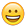 nguoiBenDuong: Giác ~ Sân?Nho Tui 0: 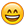 GiotMuaCuoiMua: da rõ	Alerte: Your last text message was not sent because it contained line feed characters or excess spaces.Ais_Lynn:   Ais_Lynn: Dzạ cái đám đó đóAis_Lynn:   Ais_Lynn:   Ais_Lynn: dzạAis_Lynn: cong ngheip có 2 truong hopAis_Lynn: 1 1 là cung nhau lam 1 vieAis_Lynn: 2/thuypham2207: dạ âm thanh nghe rõ và liên tục.Ais_Lynn: là khong an cung nhauAis_Lynn: mien^`n là có cái tam giong nhaunguoiBenDuong: hihiAis_Lynn: khog làm cung nhauAis_Lynn: mà tâm tư hanh đọng giong nhauAs It Is: ohGiotMuaCuoiMua: cộng nghiệp là đời trước hành động giống nhau , tâm tư giống nhau và cùng nhau làm, trường hop 2 là không cần cùng nhauAis_Lynn: kkkkkkkkkkAis_Lynn: Cộng nghiệpNho Tui 0: Cộng nghiệp: 1/ cùng nhau làm một việc  giống nhau 2/ Không làm cùng nhau nhưng hành động và tâm tư lúc hành động giống nhau Ais_Lynn: 2 người Câu cáAis_Lynn: Nghiep ging nhauAis_Lynn: vi*` - == Câu cáAis_Lynn:   Ais_Lynn:   GiotMuaCuoiMua: da hiểuAis_Lynn: dzạ nghe kiptinhnghiem1: da hieu bachSu*Ais_Lynn:   Ais_Lynn:   Ais_Lynn: 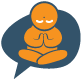 Ais_Lynn: Buồn quáAis_Lynn:   Ais_Lynn:   Ais_Lynn: dzạGiotMuaCuoiMua: 1/cùng nhau làm bằng tâm tư giống nhau 2/ hành động có tinh thần cùng ý nghĩatinhnghiem1:   Ais_lynnAis_Lynn: tinhnghiem1: Ais_Lynn: Ais_Lynn:   tinhnghiem1Ais_Lynn: _(())_Ais_Lynn: thủy ngân = giống ma trơi lámAis_Lynn:   namtruyen: Cho con hỏi. Tại sao Tầm ~ Si? Không phải Tầm ~ Tham, Tín ~ Si, Giác ~ Sân sao Sư?namtruyen: noi cho du thi la 63 truog hop co tanhnamtruyen: o day chi noi van tatAis_Lynn: BOBO^`TUNG`LINH GiotMuaCuoiMua: da ronguoiBenDuong: da cònNho Tui 0: da roAis_Lynn: dzạ con nghesila-samadhi-panna1: Nói cho đủ thì là 63 trường hợp cơ tánh, ở đây chỉ nói vắn tắt.sila-samadhi-panna1: dạ rõ ạAis_Lynn: Ais_Lynn: hahhaCOn chưa chêtAis_Lynn:   Ais_Lynn: sư ngápGiotMuaCuoiMua:   nguoiBenDuong: sadhu!Ais_Lynn: _(())_Ais_Lynn:   Ais_Lynn: ah`GiotMuaCuoiMua:   da rõAis_Lynn:   con nghe quen quenNho Tui 0:   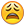 Ais_Lynn: sư vẽ đại điAis_Lynn: là đẹpAis_Lynn: kkkkkkkkkkkkkkAis_Lynn:   GiotMuaCuoiMua:   namtruyen: multi personalityNho Tui 0: GiotMuaCuoiMua: trong tâm lý học có những hạng người đa nhân cáchAis_Lynn: đa nhân cách = người nhiều tài năng /GiotMuaCuoiMua: Dạ rõAis_Lynn:     Ais_Lynn: Có GASAis_Lynn: kkkknguoiBenDuong: sadhuAis_Lynn: A đi vói Xthuypham2207: dạ nghe rõAis_Lynn: _(())_Ais_Lynn: Riêng đêm nay thôi !!Ais_Lynn: Ý dzaAis_Lynn: Dễ sợ quá !!Ais_Lynn: tinhnghiem1:   Ais_Lynn:   Ais_Lynn:   Ais_Lynn: A tỳ đàmnguoiBenDuong: dạ hiểuAis_Lynn: 8 đại ThiệnGiotMuaCuoiMua: da hiểuAis_Lynn: 8 tâm thamAis_Lynn: _(()_Ais_Lynn: Vi*` sảo ?Ais_Lynn: vi*` NGHIẸP!!!Ais_Lynn: NGHIEP ! dẫn dắtnguoiBenDuong: dạ biếtGiotMuaCuoiMua: da bieetAis_Lynn: Con khác Quý vị khác _(())_Ais_Lynn: NGHIỆPAis_Lynn: Ais_Lynn: wowAis_Lynn: Khổ đếAis_Lynn: Thập Nhị Nhân duyên !!Ais_Lynn:   Ais_Lynn: Dzạ++vi*` sao không giống nhảuAis_Lynn: Vi*` NGHIỆPAis_Lynn: Ais_Lynn:   Ais_Lynn: Dzạ NGHIỆPnguoiBenDuong: dạ hiểuAis_Lynn:   Ais_Lynn: kkkkkkkAis_Lynn:   GiotMuaCuoiMua:   da GiotMuaCuoiMua: da ronamtruyen: suy dien co nhieu truong hopnamtruyen: nguoi gioi thi ket hop cac nguyen tacNho Tui 0: hihinamtruyen: nguoi do thi thich sao nghi vay, khong can ly leNho Tui 0: da nghe rõGiotMuaCuoiMua: suy diển có nhiều trường hợp , người giỏi thì kết hop các nguyên tắc, người dở thì thích sao nghĩ vậy, không cân lý lẽbattrimai: tóm lại nếu cùng là 2 ly nước chanh, ly này được chế thêm vô 1 muỗng mật ong, ly kia chế thêm 1 muỗng nước mắm thì sau đó vị của 2 ly đó make sure là không còn như nhau nữa - phải vậy không hi hi Ais lynn namtruyen: scientologyNho Tui 0: "khi ông chồng im lặng, bà vợ bắt đầu suy diễn".... Nho Tui 0: nguoiBenDuong: hihiGiotMuaCuoiMua:   sila-samadhi-panna1: Người hỏi: 885. Vì sao họ nói lên / Những chân thật sai khác / Vì sao bậc thiện xảo / Lại nói lời tranh luận / Nếu các sự thật ấy / Là nhiều và sai biệt / Hay họ chỉ nhớ đến / Những suy luận của họ.sila-samadhi-panna1: 891.Kasmā nu saccāni vadanti nānā, pavādiyāse kusalā vadānā;Saccāni sutāni bahūni nānā, udāhu te takkamanussaranti.sila-samadhi-panna1: 891.Ekañhi saccanti vissajjanagāthāya ekaṃ saccaṃ nirodho maggo vā. Yasmiṃ pajā no vivade pajānanti yamhi sacce pajānanto pajā no vivadeyya. Sayaṃ thunantīti attanā vadantiGiotMuaCuoiMua: takka=suy luậnnamtruyen:  takkamanussarantiGiotMuaCuoiMua: da rõhclb4: da hieu thuypham2207: dạ hiểunguoiBenDuong: không invent, nhưng discovernamtruyen: kabbalahkhongao: Tom CruiseGiotMuaCuoiMua: da ronamtruyen: theosophynamtruyen: nguon 1 la tu su than chung cua ai doGiotMuaCuoiMua: 1. nguồn 1 là từ sự thân chứng của ai đónamtruyen: attainmentnamtruyen: logicalnamtruyen: ly tri va tinh camGiotMuaCuoiMua: 2. logical lại có 2 nguồn 1/ của người giỏi 2/ tình cảmnamtruyen: cin dieu minu muon tinGiotMuaCuoiMua: hạng thứ 2 tin điều muốn tinhclb4: Rat cam on GiotMuaCuoiMua GiotMuaCuoiMua: từ 2 điều này xảy ra điều tranh luậnGiotMuaCuoiMua:   namtruyen: idamsaccabhinivesanamtruyen: termnamtruyen: thai do ngoan coGiotMuaCuoiMua:  idamsaccabhinivesa=ở đây cho là chân lý , thái độ ngoan cốsila-samadhi-panna1: Người hỏi: 883. Một số người nói rằng: "Ðây mới là sự thật" / Họ nói các người khác / Là trống không, giả dối / Do chấp thủ như vậy / Họ tranh luận đấu tranh / Vì sao bậc Sa-môn / Không cùng nói một lời?As It Is:   Nho Tui 0: 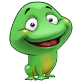 GiotMuaCuoiMua: Dạ rõGiotMuaCuoiMua:   GiotMuaCuoiMua: Dạ rõGiotMuaCuoiMua: Đừng ôm cái dốt cài khờ của mình, hãy lìa bỏ thái độ tư tưởng khư khư chấp chặt cái gì của mình cho là đúngGiotMuaCuoiMua:   GiotMuaCuoiMua: Dạ rõbattrimai:   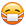 namtruyen: hai bai kinh nay keu goi ta dung tiep tucnamtruyen: tu nguyen lam lre tat guyenGiotMuaCuoiMua: 2 bài kinh này kêu gọi ta đừng tiếp tục đừng tự nguyện làm kẻ tật nguyền nữanamtruyen: no le tu nguyensila-samadhi-panna1: Hai bài kinh này kêu gọi ta đừng tiếp tục tự nguyện làm kẻ tật nguyền , nô lệ tự nguyện.As It Is:   GiotMuaCuoiMua:   Ais_Lynn:   namtruyen: canh giac khi nhan, ca than khi chosila-samadhi-panna1: Cảnh giác khi nhận, cẩn thận khi choNho Tui 0: hihinguoiBenDuong: hihiAis_Lynn: Cho là nhậnAis_Lynn: kkkkkkAis_Lynn: oppsGiotMuaCuoiMua: hihihiAis_Lynn:   sila-samadhi-panna1:   Ais_Lynn: Lá Bùa biết để Làm gi*` ? ĂN mày đã nhận rồi đi ăn mày !!GiotMuaCuoiMua: lá bùa biết để làm chi, ăn mày bỏ túi rồi đi ăn màyAis_Lynn:   namtruyen: keywordAs It Is:   GiotMuaCuoiMua:   khongao:   battrimai:    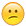 As It Is:   khongao: dung 100%GiotMuaCuoiMua: hihiibattrimai: vì phải bận tiếp sưbattrimai: nên mới bỏ đókhongao: conbiet chac 100%battrimai:   sila-samadhi-panna1: ở VN chắc không cóbattrimai:   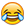 Nho Tui 0: Dieu Am Dieu Hai: GiotMuaCuoiMua: hihiihnguoiBenDuong: hihiGiotMuaCuoiMua: room này dễ thương battrimai:   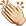 Nho Tui 0: battrimai: bravo Sư - Sadhu!sila-samadhi-panna1: Sadhu   khongao: luc rakhongao: gogle suGiotMuaCuoiMua: hihihikhongao: googleAs It Is:   khongao: hehhNho Tui 0: hihisila-samadhi-panna1: Người hỏi: 885. Vì sao họ nói lên / Những chân thật sai khác / Vì sao bậc thiện xảo / Lại nói lời tranh luận / Nếu các sự thật ấy / Là nhiều và sai biệt / Hay họ chỉ nhớ đến / Những suy luận của họsila-samadhi-panna1: 891.Kasmā nu saccāni vadanti nānā, pavādiyāse kusalā vadānā;Saccāni sutāni bahūni nānā, udāhu te takkamanussarantiGiotMuaCuoiMua: Vì sao có những cuộc tranh luận ? ai là người nói đúng ai nói sai ?namtruyen: as it isAis_Lynn: kkkGiotMuaCuoiMua: Dạ rõthuypham2207: Người thật sự biết chỉ nói khi cần thiết. Chúng ta nên có cái nhìn như thị đối với mọi sự, mọi vật.Ais_Lynn: 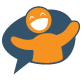 GiotMuaCuoiMua: Dạ rõGiotMuaCuoiMua: da có vậyNho Tui 0:   GiotMuaCuoiMua: hihhiDieu Am Dieu Hai: GiotMuaCuoiMua: da roGiotMuaCuoiMua: sadhunguoiBenDuong: Bạch Sư! Trong Chú Giải có giải thích tại sao Bồ Tát hạnh Tinh Tấn lại có Đức Tin mạnh hơn Trí Tuệ không?namtruyen: idiomkhongao: Tha`nh ngukhongao: danamtruyen: headsetnamtruyen: noi it nhay nhieu o day phai hieu la khi dem so voi 2 hanh kia, khong pai voi nguoi ngoai ranguoiBenDuong: sadhuthuypham2207: SAdhu